ProColorEast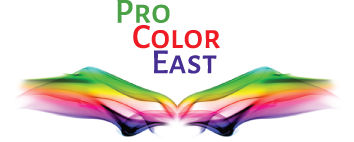 80707101EPOXY PRIMER WET ON WETEPOXY PRIMER WET ON WET2004/42/IIB (c) (540) 530I dati si riferiscono all’applicazione Standard| Data refer to standard application | Указанные данные относятся к стандартному нанесению | Зазначені дані відносяться до стандартного нанесення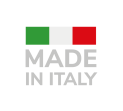 ProColorEast80707101EPOXY PRIMER WET ON WETEPOXY PRIMER WET ON WET2004/42/IIB (c) (540) 530ОПИСАНИЕЭпоксидный грунт, код 80707101, находит свое наилучшее применение в качестве антикоррозионного адгезионного средства в системах покраски кузовов больших и средних размеров, кузовов автобусов, ремонта автомобилей в автомастерских. Продукт содержит 20% фосфата цинка.ОСНОВНЫЕ ХАРАКТЕРИСТИКИ – ПРЕИМУЩЕСТВА ПРОДУКТАДанный продукт не содержит свинца, хрома и других металлов, которые вредны для аппликаторов, и загрязняющих веществ для окружающей среды.Продукт  обладает отличной адгезией к металлу, оцинковке и алюминию. Продукт необходимо наносить на предварительно отшлифованные и обезжиренные соответствующим образом поверхности. Продукт можно наносить кистью, валиком или краскопультом.Эмали должны быть нанесены на эпоксидный грунт - 80707101 в период от 40 до 24 часов. Если прошло более 24 часов с момента нанесения последнего слоя грунта – он должен быть перешлифован. После 40-минутной выдержки при 20 °C на грунт 80707101 могут быть нанесены следующие эмали:- эмали на основе сольвента - эмали на водной основе.Полная сушка системы покрытия «мокрый по мокрому» занимает 16 часов при 20 °C или 1 час при 60 °C.ИНФОРМАЦИЯ ПЕРЕД ИСПОЛЬЗОВАНИЕМ80707101 может использоваться для окраски промышленных транспортных средств, шасси и столярные изделий. Данный продукт рекомендуется также для окраски резервуаров, содержащих растворители или химикатами или при окраске конструкций из оцинкованного листа (навесов, водостоков и т.д.)Продукт может быть использован для окраски бетонных полов.Система покрытия, состоящая из грунта 80707101 (50 микрон) и полиуретановых эмалей (60 микрон) превышает           1 000 часов в соленом растворе (ASTM B 117) и 500 часов в гидростате (ASTM D 2247). Данный продукт имеет содержание VOC на уровне 530 г/л.ВНИМАНИЕНе используйте 80707101 при температуре ниже 12 °C и относительной влажности выше 80%.ПРОМЫВКА ОБОРУДОВАНИЯИспользовать эпоксидный разбавитель для промывки.PRODOTTI PER USO PROFESSIONALEI dati forniti in questa scheda sono il frutto della nostra migliore esperienza. Tuttavia devono essere considerati quali informazioni senza alcun valore vincolante, anche per quanto riguarda eventuali diritti di proprietà di terzi, e non esime il cliente da eseguire propri controlli dei prodotti da noi forniti allo scopo di stimare l’idoneità o meno ai procedimenti ed ai cicli da lui previsti. L’applicazione e l’impiego dei prodotti (oltre al tipo di supporto, condizioni di essiccazione, etc.) avvengono fuori dalle nostre possibilità di controllo e ricadono pertanto sotto l’esclusiva responsabilità del cliente. Ci riserviamo, senza obbligo di preavviso, di modificare | aggiornare periodicamente le informazioni contenute nella scheda : l’ultima versione sostituisce ogni versione precedente. È responsabilità dell'utilizzatore verificare che la scheda sia aggiornata prima di utilizzare il prodotto. Le informazioni in materia di salute e sicurezza sono riportate nella Schede di Sicurezza. PRODUCTS FOR PROFESSIONAL USEThe data provided on this data sheet represent a summary of our best experience. However, it must be deemed merely informational in nature, without any binding value, also with regard to the possible property rights of third parties, and does not exempt the clients from carrying out their own verifications on the products we supply for the purpose of assessing their suitability for the processes and cycles to be implemented by the clients.  The application and use of the products (in addition to the type of substrate, drying conditions etc.) are beyond our control and therefore fall under the exclusive responsibility of the client. We reserve the right to periodically change and update without prior advance notice the information contained in the sheet: the latest version replaces the previous one. It is the responsibility of the user to verify that the data sheet is the most updated version before using the product. The information regarding health and safety is reported in the Safety Sheet. ПРОДУКТ ДЛЯ ПРОФЕССИОНАЛЬНОГО ИСПОЛЬЗОВАНИЯДанные, представленные в техническом паспорте, являются результатом нашего многолетнего опыта. Тем не менее, они должны рассматриваться как информация без какой-либо обязательной ценности, в том числе в отношении любых прав собственности третьих сторон, и эта информация не освобождает клиента от проведения собственных проверок продуктов, поставляемых нами, для оценки их пригодности или их соответствия процедурам и циклам, при которых клиент планирует использование продукты. Применение и использование наших продуктов (тип поверхности нанесения, условия сушки продукта и т. д.) происходит за пределами наших возможностей контроля и, следовательно, попадает под исключительную ответственность клиента. Мы оставляем за собой право без предварительного уведомления изменять и периодически обновлять информацию, содержащуюся в техническом паспорте: последняя версия технического паспорта заменяет любую предыдущую версию. Пользователь несет ответственность за проверку обновления технического паспорта перед использованием продукта. Информация о здоровье и безопасности указана в паспорте безопасности.PREPARAZIONEPreparation |  Приготовление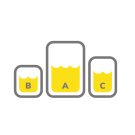 RAPPORTO MISCELAMixing ratio | Соотношение смешивания3 : 13 : 1PRODOTTOProduct | Продукт80707101100 VOLUMECATALIZZATOREHardener | Отвердитель81770033        Standard33 VOLUMEDILUENTE Thinner | Разбавитель81525101        Standard0-5 VOLUME (AIRMIX)15-25 VOLUME (STANDARD)APPLICAZIONEApplication |  Нанесение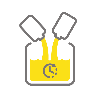 POTPot life (20° C) | Время использования продукта после добавления отвердителя 8hPESO SPECIFICO KG/LTDensity kg/lt | Удельный вес кг/л1.62RESIDUO SECCO (VOL)Solid content (vol) | Сухой остаток (объем)75.6%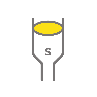 VISCOSITÀ APPLICAZIONEApplication viscosity | Вязкость при нанесении17” ± 1’’ DIN/4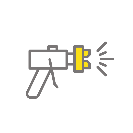 REGOLAZIONE DELLA PISTOLAAirbrush adjustament | Настройка краскопульта2,5       Giri | Turns | ОборотаUGELLONozzle | Сопло1,7 – 1,9 mm RPPRESSIONE ARIAAir Pressure | Давление воздуха1,8-2,2      RP2-2,5	HVLP/ LVLP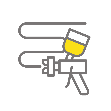 NUMERO MANINumber of coats | Количество слоёв2-3 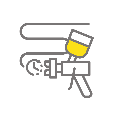 INTERVALLO TRA LE MANITime interval between coats |Интервал между слоями20'ESSICCAZIONE & RESADrying &  Yield|Сушка и расход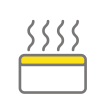 APPASSIMENTOFlash time | Выдержка40’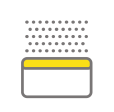 FUORI POLVEREDry dust free | Без пыли20’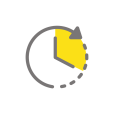 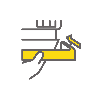 PRONTO AL  MONTAGGIO  Ready to use| Готово к установке4hESSICCAZIONE COMPLETA  Through drying  | Полная сушка20 °C: 12 h60 °C: 40’SPESSORE FILM BAGANTOWet film thickness | Толщина мокрой пленки160-200 µ (два слоя)200-240 µ (три слоя)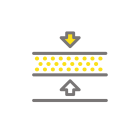 SPESSORE FILM SECCODry film thickness | Толщина сухой плёнки80-100 µ (два слоя)100-140 µ (три слоя)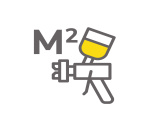 RESA RFU –M² / KG x 1 µ Yield RFU | Расход готового к использованию продукта470CARTEGGIATURASanding | Шлифование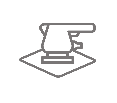 ROTO ORBITALE SECCORoto-orbital dry sanding | Орбитальная шлифмашина по сухомуP320 – P400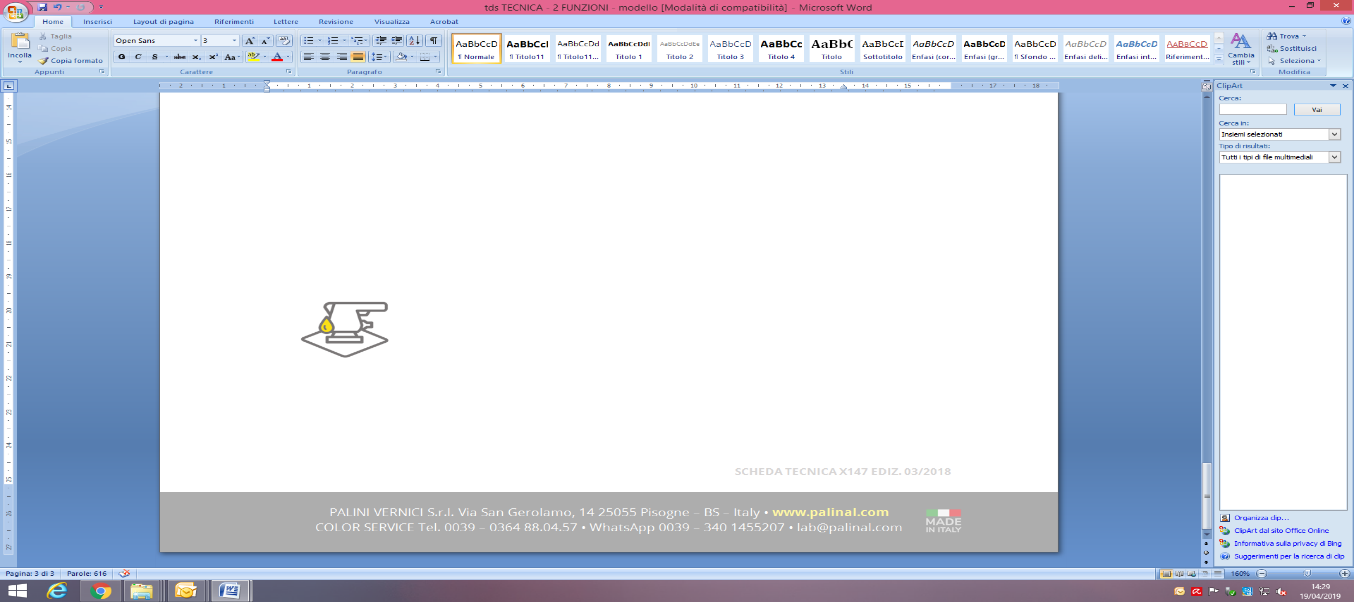 ROTO ORBITALE BAGNATORoto-orbital wet sanding | Орбитальная шлифмашина по мокромуP400 – P600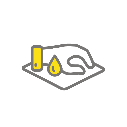 CART MANUALE BAGNATOManual sanding on wet | Ручное шлифование по мокромуP600 – P800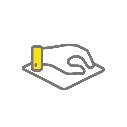 CART MANUALE SECCODry manual sanding | Ручное шлифование по сухомуP400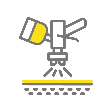 SOVRAVERNICIABILEovercoatable| возможность нанесения следующего слоя покрытия40’ - 24hCONSERVABILITA’Storing | Срок хранения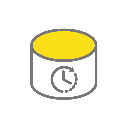 CONSERVABILITA’Storing | Срок хранения24 Mesi | Months | Месяцев5 < °C < 35